Publicado en Asturas el 30/04/2019 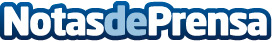 Jaire afirma que sus despedidas de soltera en Asturias vuelven con más fuerza que nuncaNuevos servicios, nuevas ofertas y nuevos planes, Jaire no se queda atrás y crea una estrategia completa para sus servicios de despedidasDatos de contacto:Despedidas de soltero/aDespedidas de soltero/a649 462 808Nota de prensa publicada en: https://www.notasdeprensa.es/jaire-afirma-que-sus-despedidas-de-soltera-en Categorias: Sociedad Asturias Entretenimiento http://www.notasdeprensa.es